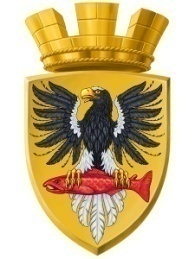                           Р О С С И Й С К А Я   Ф Е Д Е Р А Ц И ЯКАМЧАТСКИЙ КРАЙП О С Т А Н О В Л Е Н И ЕАДМИНИСТРАЦИИ ЕЛИЗОВСКОГО ГОРОДСКОГО ПОСЕЛЕНИЯот     16.  12.  2019					№    1317   -п          г. ЕлизовоРуководствуясь ч.12 ст.43, ст. 46 Градостроительного кодекса Российской Федерации, пунктом 20 части 1 статьи 14 Федерального закона от 06.10.2003 № 131-ФЗ «Об общих принципах организации местного самоуправления в Российской Федерации», Уставом Елизовского городского поселения, согласно  постановлению администрации Елизовского  городского поселения от 21.05.2019 № 546-п «Об утверждении изменений в градостроительную документацию по проекту планировки и межевания на застроенную территорию в кадастровом квартале 41:05:0101004 Елизовского городского поселения», на основании заявления Степаненко А.А., Степаненко К.А., ПОСТАНОВЛЯЮ:Внести   изменения в постановление  администрации Елизовского городского поселения от 21.05.2019 № 546-п «Об утверждении изменений в градостроительную документацию по проекту планировки и межевания на застроенную территорию в кадастровом квартале 41:05:0101004 Елизовского городского поселения»: 1.1 перечень видов разрешенного использования земельных участков, образуемых путем перераспределения приложения В, дополнить строками 49, 50 в следующей  редакции:  «»;1.2  дополнить земельными участками ЗУ 49, ЗУ 50 ведомость координат земельных участков, образуемых путем перераспределения, изложив в следующей редакции: «Образуемый земельный участок ЗУ 49Образуемый земельный участок ЗУ 50      ».Управлению архитектуры и градостроительства администрации Елизовского городского поселения направить экземпляр настоящего постановления в ФГБУ «ФКП Росреестра» по Камчатскому краю. Муниципальному казенному учреждению «Служба по обеспечению деятельности администрации Елизовского городского поселения» опубликовать (обнародовать) настоящее постановление в средствах массовой информации и разместить в информационно - телекоммуникационной сети «Интернет» на официальном сайте  администрации Елизовского городского поселения.Настоящее постановление вступает в силу после его официального опубликования (обнародования).Контроль за исполнением настоящего постановления возложить на руководителя Управления архитектуры и градостроительства администрации Елизовского городского поселения.И.о. Главы администрации Елизовского городского поселения                                                   В.А. МаслоО внесении изменений в постановление администрации Елизовского городского поселения от 21.05.2019 № 546-п «Об утверждении изменений в градостроительную документацию по проекту планировки и межевания на застроенную территорию в кадастровом квартале 41:05:0101004 Елизовского городского поселения» 49Для индивидуального жилищного строительства58250Для индивидуального жилищного строительства620НомерДир.уголДлинаX,мY,м1580214,161395999,812580213,501396019,173580213,071396032,184580213,391396039,725580212,071396038,206580210,041396037,797580209,751396019,178580209,701396016,109580182,041396016,1110580181,241395999,2211580209,551396001,48НомерДир.уголДлинаX,мY,м6580210,041396037,797580209,751396019,178580209,701396016,109580182,041396016,1113580182,181396019,1712580182,501396039,39